           FICHA 1Escribe una palabra colectiva para cada definición.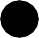 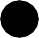 Conjunto de pájaros que vuelan juntos.	►   	Conjunto de platos, vasos, fuentes, tazas...    ►   	Conjunto de plumas que cubren a las aves.   ►   	Conjunto numeroso de islas agrupadas.	►   	Escribe sus gentilicios y subraya los sufijos.Una mujer de Sevilla. ► 		• Una mujer de Vizcaya. ►   	Un hombre de Lugo.  ► 		• Un hombre de Murcia. ►   	Explica qué es una palabra polisémica y pon ejemplos.Escribe una palabra de cada tipo.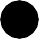 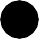 Que solo sea un lexema.	►   	Que contenga un morfema flexivo.	►   	Que contenga un morfema derivativo. ►   	Lee el texto. Después, busca y escribe dos sustantivos de cada tipo.Abstractos  ►   	Propios	►   	Colectivos  ►   	FICHA 2Analiza morfológicamente las palabras destacadas.Unos nuevos lazos.    ►   	El niño es muy rubio.  ►   	La vajilla está rota.	►   	Escribe dos grupos nominales para cada una de estas estructuras:Subraya los diptongos y triptongos, rodea los hiatos y pon las tildes necesarias.traicion	• teatro	• cuesta	• artesania	• vieiracaida	• premieis	• buho	• murcielago	• creerDi cuáles son los elementos de una obra narrativa y explícalos.Escribe el comienzo de un cuento que te gustaría escribir.